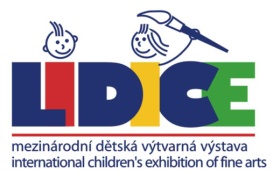 52. MEZINÁRODNÍ DĚTSKÁ VÝTVARNÁ VÝSTAVA LIDICE 2024ŠTÍTEK PRO OZNAČENÍ PRÁCE52. MEZINÁRODNÍ DĚTSKÁ VÝTVARNÁ VÝSTAVA LIDICE 2024ŠTÍTEK PRO OZNAČENÍ PRÁCE52. MEZINÁRODNÍ DĚTSKÁ VÝTVARNÁ VÝSTAVA LIDICE 2024ŠTÍTEK PRO OZNAČENÍ PRÁCE52. MEZINÁRODNÍ DĚTSKÁ VÝTVARNÁ VÝSTAVA LIDICE 2024ŠTÍTEK PRO OZNAČENÍ PRÁCE52. MEZINÁRODNÍ DĚTSKÁ VÝTVARNÁ VÝSTAVA LIDICE 2024ŠTÍTEK PRO OZNAČENÍ PRÁCE52. MEZINÁRODNÍ DĚTSKÁ VÝTVARNÁ VÝSTAVA LIDICE 2024ŠTÍTEK PRO OZNAČENÍ PRÁCE52. MEZINÁRODNÍ DĚTSKÁ VÝTVARNÁ VÝSTAVA LIDICE 2024ŠTÍTEK PRO OZNAČENÍ PRÁCEJméno:Jméno:Věk:Rok narození:Příjmení:Příjmení:ChlapecDívkaNázev práce:Název práce:Technika:Technika:Škola:Škola:Adresa školy:Adresa školy:Město:Město:Země:Země:E-mail školy:E-mail školy:Web školy:Telefon :Web školy:Telefon :Pedagog:Pedagog:E-mail pedagoga:E-mail pedagoga: